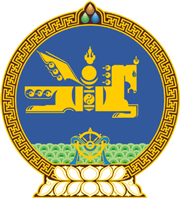 МОНГОЛ УЛСЫН ХУУЛЬ2019 оны 11 сарын 21 өдөр                                                                  Төрийн ордон, Улаанбаатар хотСАНХҮҮГИЙН ХАМТЫН АЖИЛЛАГААНЫ ХЭЛЭЛЦЭЭР, ЗЭЭЛИЙН БОЛОН ТӨСЛИЙН ГЭРЭЭ СОЁРХОН БАТЛАХ ТУХАЙ1 дүгээр зүйл.Монгол Улсын Засгийн газар, Холбооны Бүгд Найрамдах Герман Улсын Засгийн газар хооронд 2018 оны 06 дугаар сарын 22-ны өдөр байгуулсан “Төвийн бүсийн цахилгаан дамжуулах, түгээх сүлжээний үр ашгийг дээшлүүлэх төсөл”-ийн Санхүүгийн хамтын ажиллагааны хэлэлцээр, Зээлийн болон төслийн гэрээг Монгол Улсын Засгийн газрын өргөн мэдүүлснээр соёрхон баталсугай.		 	МОНГОЛ УЛСЫН  			ИХ ХУРЛЫН ДАРГА				Г.ЗАНДАНШАТАР